T Kurtz  Fine Art in Pastel             
2404 W Maxwell Ave, 					(208) 255-8813
Spokane WA 99201 						supert-rex@hotmail.com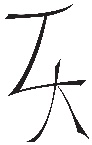 EducationBA in of Arts in Fine Arts from Washington State University 	1992
Certificate of Nail Technician					2008
Idaho Artreprenuers Program (MAP)				2017Work HistoryArtist Representative, Gabe Gabel Studio			1992-1994, 1995-2004
Gallery Representative, Kenneth Behm Galleries 		1994
Owner-Operator Nails by T					2002-2012
Owner-Operator T Kurtz Fine Art in Pastel			2012-present
Art instructor for Spokane Art School				2018-presentAwardsBest of Show, Dry Medium Ritzville Western Art Show		2013
Best of Show Avenue West Gallery Juried Show			2017
Idaho Commission of The Arts, Idaho Artrepreneurs Program*	2018
Artist in Residency, Spokane Art School				2019	*$500 grant towards enrollmentArtshowsColorado Indian Art Market, Denver CO				2017, 2018, 2019Redmond Art Festival, Wa					2017, 2018Artfest, Spokane Wa						2018, 2019Art on the Green, Coeur d’ Alene ID				2018, 2019WA State Apple Blossom Festival, Wennatchee WA		2018Art in the Park, Richland WA					2017Art Under the Elms, Lewiston ID					2015National Fine Art Show & Auction, Ellensburg WA		2015, 2016, 2017, 2018Ritzville Boots and Brushes Fine Art, Ritzville WA		2013, 2014, 2015, 2016The Oldfield Show, Puyallup WA				2014, 2015, 2016, 2017, 2018Custer Enterprises Spring arts and Crafts, Pasco WA		2016, 2017, 2018Custer Enterprises Spring Arts and Crafts, Spokane WA		2018Custer Enterprises Holiday Arts and Crafts, Pasco WA		2016, 2017, 2018Custer Enterprises Holiday Arts and Crafts, Spokane WA	2018Garden of Artistry, Sandpoint ID					2014, 2015, 2016North Idaho Studio Tour	, Sagle ID				2017, 2018Guest Artist, Avenue West Gallery; Spokane WA			Spring 2018Guest Artist, The Pottery Place, Spokane WA			Spring 2019Submission/Acceptance to Arizona Pastel Artist Association	Spring 2019
	Prescott AZMountain Aire 49th National Exhibition 2019			Fall 2019
	Boulder COGalleries, current and pastAngel Gallery, Sherman Ave; Coeur d’ Alene ID			2018 - currentWild Goose Gallery, Spokane WA				2017 - currentSchweitzer Mt Gallery, Sandpoint ID				2016, 2017, 2018Spokane Gallery and Framing, Spokane WA			2018 – currentTakes Horse Gallery, Poulson MT				2019 - currentOrganization involvementMember; Pend Oreille Arts Council, Sandpoint ID		2015, 2016Member; Artworks Gallery Cooperative, Sandpoint ID		2013, 2014Member; Evergreen Artist Association, Newport WA		2016Assistant Director; Garden of Artistry, Sandpoint ID		2014, 2015, 2016Associate member, Women Artist of the West			2019 - currentMember, Arizona Pastel Artist Association			2019 – currentMember, Women Painters of WA				2020Member, Richmond Art Collective; Spokane WA			2020